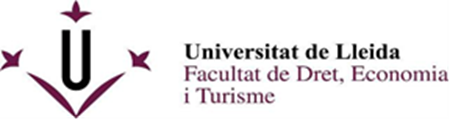 Convocatòria d’ajuts per la continuïtat de la formació de postgrau a la FDET1. PreàmbulLa Facultat de Dret, Economia i Turisme de la Universitat de Lleida ha experimentat un creixement considerable en l’oferta formativa de màsters des del curs  2009-2010 com a conseqüència de la maduresa de la recerca individual i col·lectiva que es desenvolupa en el sí de la Facultat i dels seus departaments. Conscients de l’alta qualitat d’aquestes estudis, s’obre aquesta convocatòria per incentivar que l’estudiantat titulat per la FDET es matriculi als màsters oficials oferts pel nostre centre.2. Objectius i dotacióLa FDET atorgarà un total de 8 ajuts de 600,00 euros nets cadascun per haver formalitzat la matricula en algun dels següents estudis de Màster: Màster universitari en Sistema de Justícia Penal (Interuniversitari i semi presencial) Màster universitari en Comptabilitat, Auditoria i Control de Gestió (presencial)Màster universitari en Advocacia (presencial) Màster universitari en Estudis de Gènere i Gestió de Polítiques d’Igualtat (Virtual)Màster universitari en Gestió Administrativa (semi presencial) Màster universitari en Màrqueting de Mitjans Socials  (semi presencial) Doble titulació: Màster universitari en Advocacia i Màster universitari en Sistema de Justícia Penal Doble titulació: Màster universitari en Advocacia i Màster universitari en Gestió Administrativa3. Persones sol·licitants i requisitsLa convocatòria s’adreça a les persones graduades de la FDET que s’hagin titulat en qualsevol d’aquestes titulacions: Grau en Administració i Direcció d’Empreses (ADE), Grau en Dret, Grau en Turisme, Doble Titulació del Grau en Dret i del Grau en ADE, Doble Titulació del Grau en ADE i del Grau en Turisme (ADETUR), Doble Titulació del Grau en Enginyeria Informàtica i del Grau en ADE (GEIADE),  i s’hagin matriculat en algun dels estudis de Màster enunciats en l’apartat 2 durant el curs 2020-2021.4. Lloc i data de presentació de les sol·licitudsCaldrà fer arribar a la Secretaria de Deganat de la FDET l’imprès de sol·licitud que trobareu a l’annex de la present convocatòria, juntament amb l’expedient acadèmic on hi consti la nota mitjana i el resguard de matrícula del Màster corresponen al curs 2020-2021.Aquesta convocatòria estarà oberta fins al 16 d’octubre de 2020.Es denegarà tota sol·licitud que no compleixi els requisits establerts en aquesta convocatòria o que es presenti fora de termini. Quan la documentació presentada sigui incompleta es requerirà les persones interessades perquè en el termini de deu dies n’esmenin els defectes.5. Dotació econòmica i criteris de despesa5.1. La dotació econòmica que la FDET destinarà a aquesta convocatòria és d’un màxim de 6.000,00 €, a càrrec de l’orgànica 1503, projecte 0824.  5.2. Són subvencionables exclusivament les despeses de matrícula de qualsevol dels màsters oficials que oferta la FDET de la UdL. No és subvencionable altra formació oferta per la FDET o la UdL.5.3. Només es concedirà un ajut per persona.5.4. La dotació serà de 600,00 euros nets per persona. En cas de no tenir els suficients candidats/es, la dotació econòmica no augmentarà i es manté com a quantitat fixa.5.5. Aquest ajut és incompatible amb qualsevol altre que cobreixi la totalitat de l’import de la matrícula del màster. 6. Criteris de valoracióS’atorgaran un màxim de 8 ajuts, en funció de la nota mitjana de l’expedient acadèmic del Grau cursat a la FDET de la persona que sol·liciti l’ajut.7. ResolucióLa  resolució  dels  ajuts  correspon  al Degà de la Facultat de Dret, Economia i Turisme a proposta de la Comissió Econòmica de la FDET La  resolució  es  farà  pública  en el termini màxim de dos mesos a comptar des de la data límit de presentació de les sol·licituds i es comunicarà a la Secretaria Acadèmica de la FDET.8. Adjudicació econòmica i forma de pagamentUn cop aprovada pel Degà de la FDET l’atorgament de l’ajut, es comunicarà a la persona sol·licitant mitjançant un correu electrònic a l’adreça indicada en la sol·licitud. La persona sol·licitant haurà de posar-se en contacte amb la Secretaria del Deganat de la FDET  per tal d’acceptar l’ajut.9. Autorització per l’obtenció i tractament de dadesLes dades presentades per les persones sol·licitants s’incorporaran en un fitxer de dades de la Universitat de Lleida amb la finalitat de tramitar i gestionar els ajuts sol·licitats, així com el pagament corresponent.En relació amb les dades presentades a través de la sol·licitud que la persona interessada presentarà, i de conformitat amb el que la Llei Orgànica 3/2018, de 5 desembre de protecció de dades personals i  garantia dels drets digitals i el Reglament (UE) 2016/679 del Parlament Europeu i del Consell de data 27 d’abril de 2016 relatiu a la protecció de les persones físiques en allò que respecta al tractament de les dades personals  i a la lliure circulació d’aquestes dades i pel qual es deroga la Directiva 95/46/CE (reglament general de protecció de dades), us facilitem la informació següent:Responsable del tractament: Universitat de Lleida (dades de contacte del representant: Secretaria General. Plaça de Víctor Siurana, 1, 25003 Lleida, sg@udl.cat.Dades de contacte del delegat de protecció de dades: dpd@udl.cat.Finalitat del tractament: atorgament d’ajuts als membres de la FDETBase Jurídica: Llei 6/2001, d’Universitats, que preveu la possibilitat que les universitats atorguin ajuts. Les dades són imprescindibles per a la tramitació dels ajuts.Destinataris: les dades no es comunicaran a tercers ni es transferiran fora de la Unió Europea.Termini de conservació de les dades: Les dades es conservaran com a mínim mentre la resolució del present procediment no esdevingui ferma, amb motiu del transcurs dels terminis per impugnar-la sense que cap interessat n'hagi interposat recurs en contra, i es destruiran en els termes i condicions previstes en la normativa sobre conservació i eliminació dels documents administratius de la UdL, i les taules d'avaluació documental aprovades per la Generalitat de Catalunya (http://www.udl.cat/ca/serveis/arxiu/).Podeu accedir a les dades; sol·licitar-ne la rectificació, supressió o portabilitat; oposar-vos al tractament i sol·licitar-ne la limitació, mitjançant escrit tramès a l'adreça dpd@udl.cat. També podeu presentar una reclamació adreçada a l'Autoritat Catalana de Protecció de Dades, mitjançant la seu electrònica de l’Autoritat (https://seu.apd.cat) o per mitjans no electrònics.10. Recursos10.1 Contra les bases d’aquesta convocatòria es podrà interposar recurs d’alçada davant el Rector en el termini d’un mes a comptar des del dia següent al de la seva publicació en la pàgina web de la FDET. 10.2 Contra la resolució del Rector, que exhaureix la via administrativa, les persones interessades poden interposar directament un recurs contenciós administratiu davant el Jutjat Contenciós Administratiu de Lleida, en el termini de dos mesos, a comptar de l'endemà de la seva publicació, de conformitat amb el que preveuen els articles 123 i 124de la Llei 39/2015, d'1 d'octubre, del procediment administratiu comú de les administracions públiques, i els articles 8, 14 i 46 de la Llei 29/1998, de 13 de juliol, reguladora de la jurisdicció contenciosa administrativa.Alternativament i de forma potestativa, es pot interposar recurs de reposició davant el mateix òrgan que l’ha dictat, en el termini d’un mes a comptar des del dia següent al de la seva notificació. Contra aquesta resolució, que posa fi a la via administrativa, es podrà interposar recurs contenciós administratiu davant el Jutjat Contenciós Administratiu de Lleida , en el termini de dos mesos a comptar des del dia següent al de la seva notificació.AnnexSol·licitud d’ajuts per la continuïtat de la formació de postgrau a la FDETDades personals Màster que es vol cursar el curs acadèmic 2020-21 (marcar amb una X)Documentació que s’aporta:De conformitat amb la disposició addicional vuitena de la Llei orgànica 3/2018, pel simple fet de la presentació de la sol·licitud per la persona interessada, la UdL té la potestat de verificar l'exactitud de totes les seves dades personals, necessàries per participar en la convocatòria i resoldre aquesta sol·licitud. Lleida,   de       de 2020DNIPrimer cognomSegon cognomNomTelèfon de contacteAdreça electrònicaAdreça electrònicaAdreça electrònicaMàster universitari en Sistema de Justícia PenalMàster universitari en Comptabilitat, Auditoria i Control de GestióMàster universitari en Advocacia Màster universitari en Estudis de Gènere i Gestió de Polítiques d’IgualtatMàster universitari en Gestió Administrativa Màster universitari en Màrqueting de Mitjans Socials Doble titulació: Màster universitari en Advocacia i Màster universitari en Sistema de Justícia Penal Doble titulació: Màster universitari en Advocacia i Màster universitari en Gestió AdministrativaExpedient acadèmic de la persona sol·licitant Resguard de matrícula al Màster de la FDET 